Fred J. and Nora H. SonderupTrust FundSt. Paul, NebraskaJeffrey J Varney & Bobbi J Placke						Valerie KillingerCo-Trust Officers-Citizens Bank and Trust					Chairman721 7thSt. 									Board of TrusteesP.O. Box 385								       St. Paul, NE 68873Dear Fred J. and Nora H. Sonderup Trust Applicant,Included with this letter is the Sonderup Trust Grant application as well as the Sonderup Trust Calendar of Events concerning your application. To guide you through the application, the Board of Trustees would like to point out a couple items of importance to help you complete the application.It is very important that all of the questions on the application be answered completely. The more details that are provided, the easier it is for the Board of Trustees to understand your project. If the space provided is not adequate for your details, feel free to attach extra page(s) with the application. If you do not understand a question on the application, please call the Trust Officer for verification.All applications are required to be typed. Some of the past applications have not photocopied well or the handwriting was not legible. Grant funds are to be used for the benefit of Howard County residents. Funds are limited; thus, not all qualified applications will be selected. The board will judge the merits of each application, and those projects will be funded as the board deems most beneficial to Howard County.Other things to consider – in the past, there have been some worthwhile projects that did not receive funding due to the board not being able to fully understand the details of the project. Complete your application assuming the board knows nothing about your project. Past boards have partially funded projects which have also raised funds outside of the grant being requested. Thank you.Sincerely,							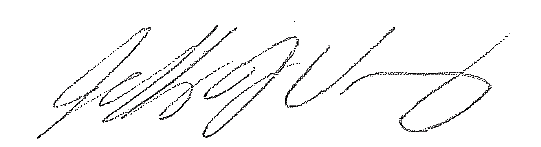 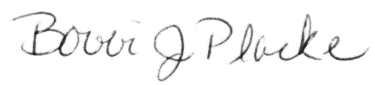 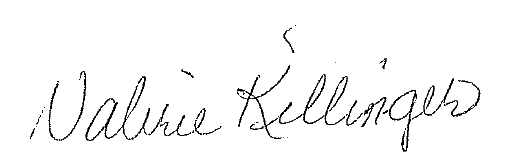 Jeffrey J Varney			   Bobbi J Placke		           Valerie KillingerCo-Trust Officer 			   Co-Trust Officer	                        Chairman of the Board of Trustees				SONDERUP TRUST CALENDAR OF EVENTSDATE								EVENTFirst week of September	The Trustee issues a press release to 							the Phonograph Herald announcing							the availability of applications forgrants and submission deadline.November 1st					Deadline for receipt of reports from							grant recipients as to the status ofgrant funds received in prior years.November 15th 					Deadline for submission ofapplications for grants to the Trustee.By November 20th			Copies of applications for grants are forwarded to the Board of Trustees.First Tuesday of December			Annual Meeting of the Board of TrusteesBy December 20th					Board of Trustees issues a press release announcing the recipientof grants awarded at the annualmeeting. Minutes of the meetingare delivered to the Trustee forpreparation of grant checksand forwarding letters.APPLICATION FOR GRANTFRED J. AND NORA H. SONDERUP TRUST FUND									Application # ________Applicant: Address: 	(Street, City, State, ZIP)Contact Person: 	(Name, Title, Phone #)Instructions:  This application for a grant from the Fred J. and Nora H. Sonderup Trust Fund must be submitted by organizations or individuals requesting a grant from the Fund as established in the Last Will and Testament of Nora H. Sonderup. Grants will be made to (1) charitable organizations which distribute or expend money for charitable purposes in Howard County, Nebraska and/or to or for the use of governmental agencies and instrumentality’s for exclusively public purposes in Howard County, Nebraska. “Charitable organizations” shall mean those corporations, trusts, community chests, funds, or foundations, which are organized and operated exclusively for religious, charitable scientific, literary, or educational purposes. (2) For education needs of the youth of Howard County especially for those individuals interested in pursuing a course of medical training. Grants will not be made to political campaigns, candidates, to an enterprise operated for profit, or for the benefit of any private shareholder or individual.The application must be filled out in detail so that the Trustees can evaluate the request’s merit based on the information presented in the application. The application must be typed. A personal appearance before the Board of Trustees by the applicant is not anticipated. Clarification of the application may be requested in special circumstances. Failure to provide all requested information may result in rejection of the application. Do not leave any item blank. If an item does not apply to your application, enter NA (not applicable). If you are requesting funds for more than one item, list each item separately along with the cost of the item and also the grant request. General classification of applicant (check one):Religious			Cultural	 		 HealthEducational		Social Welfare		 GovernmentCharacter building	Recreation			 OtherIs applicant IRS tax exempt?	 Yes		 No	Federal ID Number: 							Describe the principal purpose of the organization:Is the organization incorporated?	  Yes		 No	     Date Incorporated: List the names and titles of all Officers and/or Directors:Approximate number of members in your organization: What group of persons will benefit from your project and/or the grant funds?What are the major funding sources for your organization? Project or purpose for which this grant is requested: Please be specific. (Attach plans, brochures, prices, drawings, etc. if appropriate)Planned start date for your project? 	Planned finish date? What is the total cost of this project/program?				$ Funds available, budgeted, or pledged for this project/program?		$ Amount you are requesting as a grant from Sonderup Trust?		$ Balance required to finish financing the project/program?		$ If additional funds are required, how do you plan to raise them?Provide a brief statement justifying your request for a grant?CertificationI certify the above application is submitted with appropriate approval of the members of the requesting organization or their representatives and that I/we will utilize any funds that may be granted solely for the purpose(s) as described in this application. I/we will submit reports of expenditure of funds as may be requested by the Sonderup Board of Trustees. I/we will preserve any funds granted and return them to the Sonderup Trust if the project/program for which funds are granted is cancelled, materially reduced in size or scope, or a start is delayed for 12 months from the start date listed on the application.	     (Signature)					          (Title)				(Date)Endorsement by Supervisory or Parent OrganizationIf this application is submitted by a school program, a committee or similar sub-division of a larger organization, the following endorsement must be completed.From: 		(Superintendent of schools, president, chairman, etc.)I have reviewed the above application and it is forwarded recommending approval. The requested project/program will receive appropriate support and ongoing funding, if required, from this organization.			(Signature)							(Date)Mail or deliver completed application to: Citizens Bank and Trust Co.					       Attn: Trust Officer					       721 7th St.					       PO Box 385					       St. Paul, NE 68873Applications can also be emailed to: bplacke@bankwithcitizens.com.  Disclaimer:  Citizens Bank & Trust Co. is not involved in the decision-making process regarding the awarding of Fred J. and Nora H. Sonderup Trust grant funds. 